ПРОЕКТ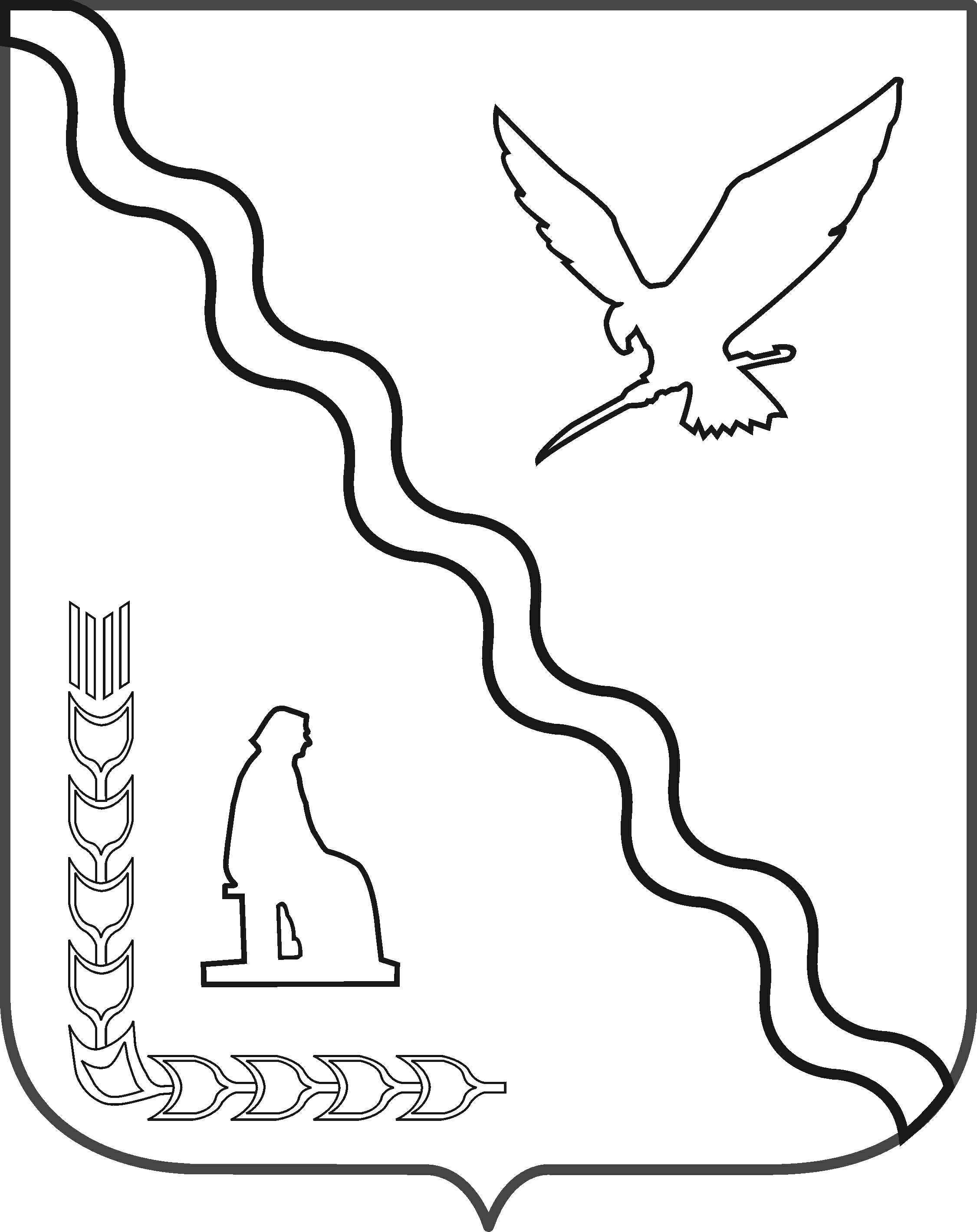                                                   СОВЕТМУНИЦИПАЛЬНОГО ОБРАЗОВАНИЯТИМАШЕВСКИЙ РАЙОНСЕССИЯ  от 10 ноября 2020 г. № 3РЕШЕНИЕ от 10.11.2020 г.                                                                                      № 20г. ТимашевскО признании утратившим силу решения Совета муниципального             образования Тимашевский район от 27 ноября 2019 г. № 462                      «Об индикативном плане социально - экономического развития                       муниципального образования Тимашевский район на 2020 год                       и плановый период 2021 и 2022 годов»Руководствуясь Законом Краснодарского края от 14 октября 2020 г.          № 4342-КЗ «О внесении изменений в некоторые законодательные акты Краснодарского края», в связи с внесением изменений в Закон Краснодарского края от 6 ноября 2015 г. № 3267-КЗ «О стратегическом планировании в Краснодарском крае» Совет муниципального образования Тимашевский район р е ш и л:1. Признать утратившим силу решение Совета муниципального образования Тимашевский район от 27 ноября 2019 г. № 462 «Об индикативном плане социально - экономического развития муниципального образования Тимашевский район на 2020 год и плановый период 2021 и 2022 годов».2. Организационно-кадровому отделу управления делами администрации муниципального образования Тимашевский район (Страшнов В.И.) обнародовать решение путем:1) размещения на информационных стендах в зданиях МБУК «Тимашевская межпоселенческая центральная библиотека муниципального образования Тимашевский район» по адресу: г. Тимашевск, пер. Советский, д. 5 и         МБУК «Межпоселенческий районный Дом культуры имени В.М. Толстых» по адресу: г. Тимашевск, ул. Ленина, д. 120;2) обеспечения беспрепятственного доступа жителей, проживающих на территории муниципального образования Тимашевский район, к тексту настоящего решения в здании администрации муниципального образования Тимашевский район по адресу: г. Тимашевск, ул. Красная, д. 103, каб. 38.	3. Отделу информационных технологий администрации муниципального образования Тимашевский район (Мирончук А.В.) обеспечить размещение   решения на сайте муниципального образования Тимашевский район в сети    «Интернет».	4. Решение вступает в силу со дня его подписания.Председатель Совета муниципальногообразования Тимашевский район                                                    А.М. Устименко